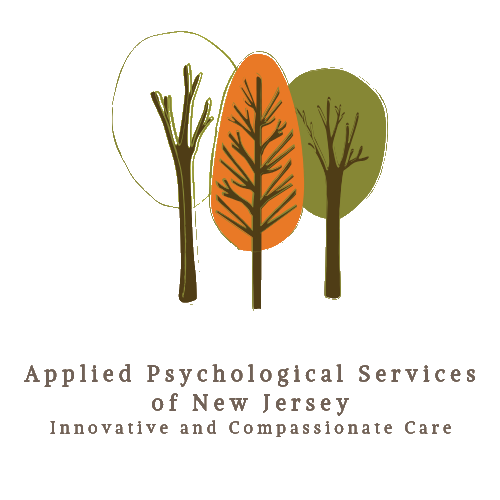 70 S. Main Street Suite 1Cranbury, NJ 08520Phone: 609-642-6606www.appliedpsychnj.comOUTPATIENT SERVICES CONTRACTWelcome to my practice. This document contains important information about my professional services and business policies. Please read it carefully and jot down any questions you might have so that we can discuss them at our next meeting. When you sign this document, it will represent an agreement between us.PSYCHOLOGICAL SERVICESPsychotherapy is not easily described in general statements. It varies depending on the personalities of the psychologist and patient, and the particular problems you bring forward. There are many different methods I may use to deal with the problems that you hope to address. Psychotherapy is not like a medical doctor visit. Instead, it calls for a very active effort on your part. In order for the therapy to be most successful, you will have to work on things we talk about both during our sessions and at home.Psychotherapy can have benefits and risks. Since therapy often involves discussing unpleasant aspects of your life, you may experience uncomfortable feelings like sadness, guilt, anger, frustration, loneliness, and helplessness. On the other hand, psychotherapy has also been shown to have benefits for people who go through it. Therapy often leads to better relationships, solutions to specific problems, and significant reductions in feelings of distress. But there are no guarantees of what you will experience.Our first few sessions will involve an evaluation of your needs. By the end of the evaluation, I will be able to offer you some first impressions of what our work will include and a treatment plan to follow, if you decide to continue with therapy. You should evaluate this information along with your own opinions of whether you feel comfortable working with me. Therapy involves a large commitment of time, money, and energy, so you should be very careful about the therapist you select. If you have questions about my procedures, we should discuss them whenever they arise. If your doubts persist, I will be happy to help you set up a meeting with another mental health professional for a second opinion.MEETINGSI normally conduct an evaluation that will last from 2 to 4 sessions. During this time, we can both decide if I am the best person to provide the services you need in order to meet your treatment goals. If psychotherapy is begun, I will usually schedule one 45-50-minute session (one appointment hour of 45-50 minutes duration) per week at a time we agree on, although some sessions may be longer or more frequent. Once an appointment hour is scheduled, you will be expected to pay for it unless you provide 24 hours advance notice of cancellation [unless we both agree that you were unable to attend due to circumstances beyond your control].  A missed or cancelled session (within 24 hours) will result in a charge to your credit for the total amount of the session. PROFESSIONAL FEESMy fee is $ per hour.  I accept cash, personal checks, and most major credit cards.  In addition to weekly appointments, I charge this amount for other professional services you may need, though I will break down the hourly cost if I work for periods of less than one hour. Other services include report writing, telephone conversations lasting longer than 10 minutes, attendance at meetings with other professionals you have authorized, preparation of records or treatment summaries, and the time spent performing any other service you may request of me.BILLING AND PAYMENTSYou will be expected to pay for each session at the time it is held, unless we agree otherwise or unless you have insurance coverage which requires another arrangement. Payment schedules for other professional services will be agreed upon in writing when they are requested. [In circumstances of unusual financial hardship, I may be willing to negotiate a fee adjustment or payment installment plan.]If your account has not been paid for more than 60 days and arrangements for payment have not been agreed upon, I have the option of using legal means to secure the payment. This may involve hiring a collection agency or going through small claims court. [If such legal action is necessary, its costs will be included in the claim.] In most collection situations, the only information I release regarding a patient’s treatment is his/her name, the nature of services provided, and the amount due.INSURANCE REIMBURSEMENTIn order for us to set realistic treatment goals and priorities, it is important to evaluate what resources you have available to pay for your treatment. If you have a health insurance policy, it will usually provide some coverage for mental health treatment. I will fill out forms and provide you with whatever assistance I can in helping you receive the benefits to which you are entitled; however, you (not your insurance company) are responsible for full payment of my fees. It is very important that you find out exactly what mental health services your insurance policy covers.You should carefully read the section in your insurance coverage booklet that describes mental health services. If you have questions about the coverage, call your plan administrator. Of course I will provide you with whatever information I can based on my experience and will be happy to help you in understanding the information you receive from your insurance company. If it is necessary to clear confusion, I will be willing to call the company on your behalf.You should also be aware that most insurance companies require you to authorize me to provide them with a clinical diagnosis. Sometimes I have to provide additional clinical information such as treatment plans or summaries, or copies of the entire record (in rare cases). This information will become part of the insurance company files and will probably be stored in a computer. Though all insurance companies claim to keep such information confidential, I have no control over what they do with it once it is in their hands. In some cases, they may share the information with a national medical information databank. I will provide you with a copy of any report I submit, if you request it.Once we have all of the information about your insurance coverage, we will discuss what we can expect to accomplish with the benefits that are available and what will happen if they run out before you feel ready to end our sessions. It is important to remember that you always have the right to pay for my services yourself to avoid the problems described above [unless prohibited by contract].CONTACTING MEI am often not immediately available by telephone. While I am usually available between 9 AM and 8 PM, I probably will not answer the phone when I am with a patient. When I am unavailable, my telephone is answered by voice mail, that I monitor frequently. I will make every effort to return your call on the same day you make it, with the exception of weekends and holidays. If you are difficult to reach, please inform me of some times when you will be available. If you are unable to reach me and feel that you can’t wait for me to return your call, contact your family physician or the nearest emergency room and ask for the psychologist [psychiatrist] on call. If I will be unavailable for an extended time, I will provide you with the name of a colleague to contact, if necessary.PROFESSIONAL RECORDSThe laws and standards of my profession require that I keep treatment records. You are entitled to receive a copy of your records, or I can prepare a summary for you instead. Because these are professional records, they can be misinterpreted and/or upsetting to untrained readers. If you wish to see your records, I recommend that you review them in my presence so that we can discuss the contents. [I am sometimes willing to conduct a review meeting without charge.] Patients will be charged an appropriate fee for any professional time spent in responding to information requests.MINORSIf you are under eighteen years of age, please be aware that the law may provide your parents the right to examine your treatment records. It is my policy to request an agreement from parents that they agree to give up access to your records. If they agree, I will provide them only with general information about our work together, unless I feel there is a high risk that you will seriously harm yourself or someone else. In this case, I will notify them of my concern. I will also provide them with a summary of your treatment when it is complete. Before giving them any information, I will discuss the matter with you, if possible, and do my best to handle any objections you may have with what I am prepared to discuss.CONFIDENTIALITYIn general, the privacy of all communications between a patient and a psychologist is protected by law, and I can only release information about our work to others with your written permission.  But there are a few exceptions.In most legal proceedings, you have the right to prevent me from providing any information about your treatment. In some proceedings involving child custody and those in which your emotional condition is an important issue, a judge may order my testimony if he/she determines that the issues demand it.There are some situations in which I am legally obligated to take action to protect others from harm, even if I have to reveal some information about a patient’s treatment. For example, if I believe that a child is being abused, I must file a report with the appropriate state agency.If I believe that a patient is threatening serious bodily harm to another, I am required to take protective actions. These actions may include notifying the potential victim, contacting the police, or seeking hospitalization for the patient. If the patient threatens to harm himself/herself, I may be obligated to seek hospitalization for him/her or to contact family members or others who can help provide protection.These situations have rarely occurred in my practice. If a similar situation occurs, I will make every effort to fully discuss it with you before taking any action.Your signature below indicates that you have read the information in this document and agree to abide by its terms during our professional relationship.________________________________________________  	             ______                                       Signature of Client (or Parent if Minor)                   	Date 	________________________________________________Printed Name of Client